BSA-COOH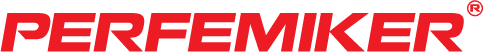 产品说明书在您使用本产品前请认真阅读说明书，这对您顺利完成实验很有帮助。
货号：PN01675试剂成分与制备简述：本试剂含有每毫升10MG的BSA-COOH由丁二酸酐法处理BSA制备而来。产品使用范围：      可用于带有氨基基的小分子偶联，一般利用EDC或者EDC/NHS进行反应。注意事项：虽然本试剂在有效期过后很长一段时间仍可以使用，但还是强烈建议您在管体规定的有效期内正确使用。请不要在脏乱和强光环境中取用，以免造成污染和失效。如果一次使用很少可以将其适当分装后使用，这样可以有效的防止试剂污染。 批号和有效期：请查看管体标签。保存条件：-20℃避光保存不低于3年。包装规格： 见管体。